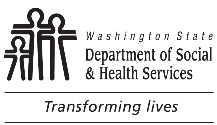 DIVISION OF VOCATIONAL REHABILITATION (DVR)INDEPENDENT LIVING SERVICES (IL)Service Delivery Outcome ReportDIVISION OF VOCATIONAL REHABILITATION (DVR)INDEPENDENT LIVING SERVICES (IL)Service Delivery Outcome ReportDIVISION OF VOCATIONAL REHABILITATION (DVR)INDEPENDENT LIVING SERVICES (IL)Service Delivery Outcome ReportDIVISION OF VOCATIONAL REHABILITATION (DVR)INDEPENDENT LIVING SERVICES (IL)Service Delivery Outcome ReportAFP NUMBERAFP NUMBERAFP NUMBERDVR CUSTOMERDVR CUSTOMERDVR CUSTOMERSOCIAL SECURITY NUMBER (LAST FOUR DIGITS)XXX-XX-    SOCIAL SECURITY NUMBER (LAST FOUR DIGITS)XXX-XX-    SOCIAL SECURITY NUMBER (LAST FOUR DIGITS)XXX-XX-    IL CONTRACTOR’S NAMEIL CONTRACTOR’S NAMEIL REPRESENTATIVEIL REPRESENTATIVEIL REPRESENTATIVEIL REPRESENTATIVEDVR COUNSELORDVR COUNSELORRATE  Hourly     FlatRATE  Hourly     FlatHOURS BILLEDTOTAL COST$     IL SERVICE CATEGORY  IL Work Related Systems Access	  IL Comprehensive Evaluation  IL Skills Training	  IL Partial EvaluationIL SERVICE CATEGORY  IL Work Related Systems Access	  IL Comprehensive Evaluation  IL Skills Training	  IL Partial EvaluationIL SERVICE CATEGORY  IL Work Related Systems Access	  IL Comprehensive Evaluation  IL Skills Training	  IL Partial EvaluationIL SERVICE CATEGORY  IL Work Related Systems Access	  IL Comprehensive Evaluation  IL Skills Training	  IL Partial EvaluationIL SERVICE CATEGORY  IL Work Related Systems Access	  IL Comprehensive Evaluation  IL Skills Training	  IL Partial EvaluationIL SERVICE CATEGORY  IL Work Related Systems Access	  IL Comprehensive Evaluation  IL Skills Training	  IL Partial EvaluationPRE-ETS (PRE-EMPLOYMENT TRANSITION SERVICES) IL SERVICE CATEGORY  Pre-ETS:  IL Self-advocacyPRE-ETS (PRE-EMPLOYMENT TRANSITION SERVICES) IL SERVICE CATEGORY  Pre-ETS:  IL Self-advocacyPRE-ETS (PRE-EMPLOYMENT TRANSITION SERVICES) IL SERVICE CATEGORY  Pre-ETS:  IL Self-advocacyPRE-ETS (PRE-EMPLOYMENT TRANSITION SERVICES) IL SERVICE CATEGORY  Pre-ETS:  IL Self-advocacyPRE-ETS (PRE-EMPLOYMENT TRANSITION SERVICES) IL SERVICE CATEGORY  Pre-ETS:  IL Self-advocacyPRE-ETS (PRE-EMPLOYMENT TRANSITION SERVICES) IL SERVICE CATEGORY  Pre-ETS:  IL Self-advocacyTIME LINES (OVERALL PLAN)	  Monthly UpdateFrom:         To:      	Dates of this Reporting Period:  From:         To:      TIME LINES (OVERALL PLAN)	  Monthly UpdateFrom:         To:      	Dates of this Reporting Period:  From:         To:      TIME LINES (OVERALL PLAN)	  Monthly UpdateFrom:         To:      	Dates of this Reporting Period:  From:         To:      TIME LINES (OVERALL PLAN)	  Monthly UpdateFrom:         To:      	Dates of this Reporting Period:  From:         To:      TIME LINES (OVERALL PLAN)	  Monthly UpdateFrom:         To:      	Dates of this Reporting Period:  From:         To:      TIME LINES (OVERALL PLAN)	  Monthly UpdateFrom:         To:      	Dates of this Reporting Period:  From:         To:      This document is only for reporting purposes.  Invoices must be created in a separate document and submitted with this Service Delivery Outcome Report.I certify (or declare) under penalty of perjury under the laws of the State of  that the foregoing is true and correct.  (Revised Code of Washington 5.50.050)This document is only for reporting purposes.  Invoices must be created in a separate document and submitted with this Service Delivery Outcome Report.I certify (or declare) under penalty of perjury under the laws of the State of  that the foregoing is true and correct.  (Revised Code of Washington 5.50.050)IL REPRESENTATIVE’S SIGNATUREDATE